RébusNous avons créé ce rébus avec http://www.rebus-o-matic.com/, la machine à faire de rébus. Pouvez-vous le lire ?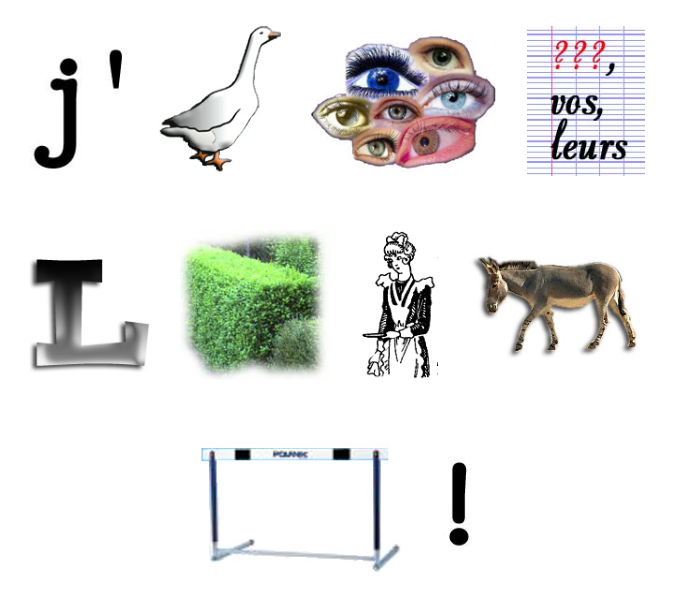 